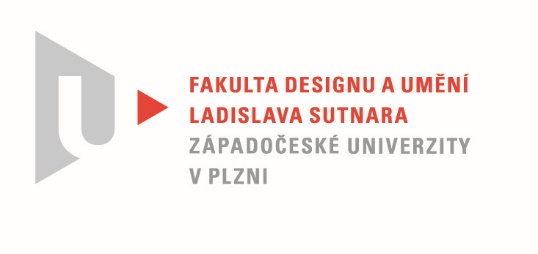 Protokol o hodnoceníkvalifikační práce Název bakalářské práce:	Soubor environmentálních plakátůPráci předložil student:	BERKA JanStudijní obor a specializace:	Ilustrace a grafika, specializace Vizuální komunikaceHodnocení vedoucího prácePráci hodnotil:	doc. akad. mal. František StekerCíl práceSouborem plakátů poukazujícím na problematiku dopravy s jejím vlivem na životní prostředí, s doplňující brožurou ve dvojím knihařském provedení, 
Jan Berka tvůrčím elánem naplnil cíl své bakalářské práce. Stručný komentář hodnotiteleHlavním důvodem volby tématu byla studentova narůstající obava z klimatických změn (horko, sucho). Motivován myšlenkami Thoma Yorkea a Jeremy Clarksona, které mu konvenují s osobní náklonností k technickým strojům a vášnivým vztahem k autům, potom vedla k podrobné rešerši vlivu dopravy na životní prostředí. Obsahem je práce Jana Berky aktuální reakcí na současný stav podnebí na Zemi. Formální řešení plakátů a brožury odráží jeho odbornou technologickou zdatnost, typografické znalosti, osobitý grafický výraz, který má zvláštní kutilskou přitažlivost. V přístupu Jana Berky při vytváření oborových zadání pak vyzdvihuji silnou angažovanost k dialogu.Vyjádření o plagiátorstvíKvalifikační práce Jana Berky není plagiátem.Navrhovaná známka a případný komentářBakalářskou práci Jana Berky navrhuji ohodnotit známkou výborně.Datum:	14. 8. 2020	Podpis: